Государственное специальное (коррекционное) образовательное учреждение для обучающихся, воспитанников с ограниченными возможностями здоровья «Тлянче Тамакская специальная(коррекционная) школа-интернат 8 вида» Тукаевского района РТСборник заданий по проверке программных знаний учащихся 5-9 классов коррекционных школ 8 вида по швейному делуАвтор – составитель: учитель-дефектолог Насибуллина Р.Н.Большое учебно-воспитательное значение на уроках имеет использование разнообразных заданий. Такие задания  на уроках применяются  для усвоения новой темы учащимися и для закрепления этих знаний. Эффективность ее использования  на уроках швейного дела в коррекционной школе заключается в том, что они способствуют развитию у детей с нарушениями интеллекта памяти, внимания, мышления и речи, познавательного интереса и формирования знаний, умений и навыков учащихся по программному материалу. Проведение письменного опроса дает возможность объективно представлять о знаниях учащихся .      Использование таких  заданий  на уроках швейного дела вносит разнообразие в учебную деятельность, активизирует познавательную деятельность, они должна быть связаны с темой и целью урока, его задачами.Сборник заданий по проверке программных знаний учащихся 5-9 классов коррекционных школ 8 вида по швейному делу предлагается для использования учителю в процессе обучения учащихся с нарушениями интеллекта .Задание 1«Собери мозаику»Учащимся предлагают разрезанные выкройки фартука на поясе. Необходимо  собрать мозаику.Задание 2Выберите правильное значение температуры. Изделия, имеющие знак               , можно подвергать влажно-тепловой обработке при температуре подошвы утюга не выше…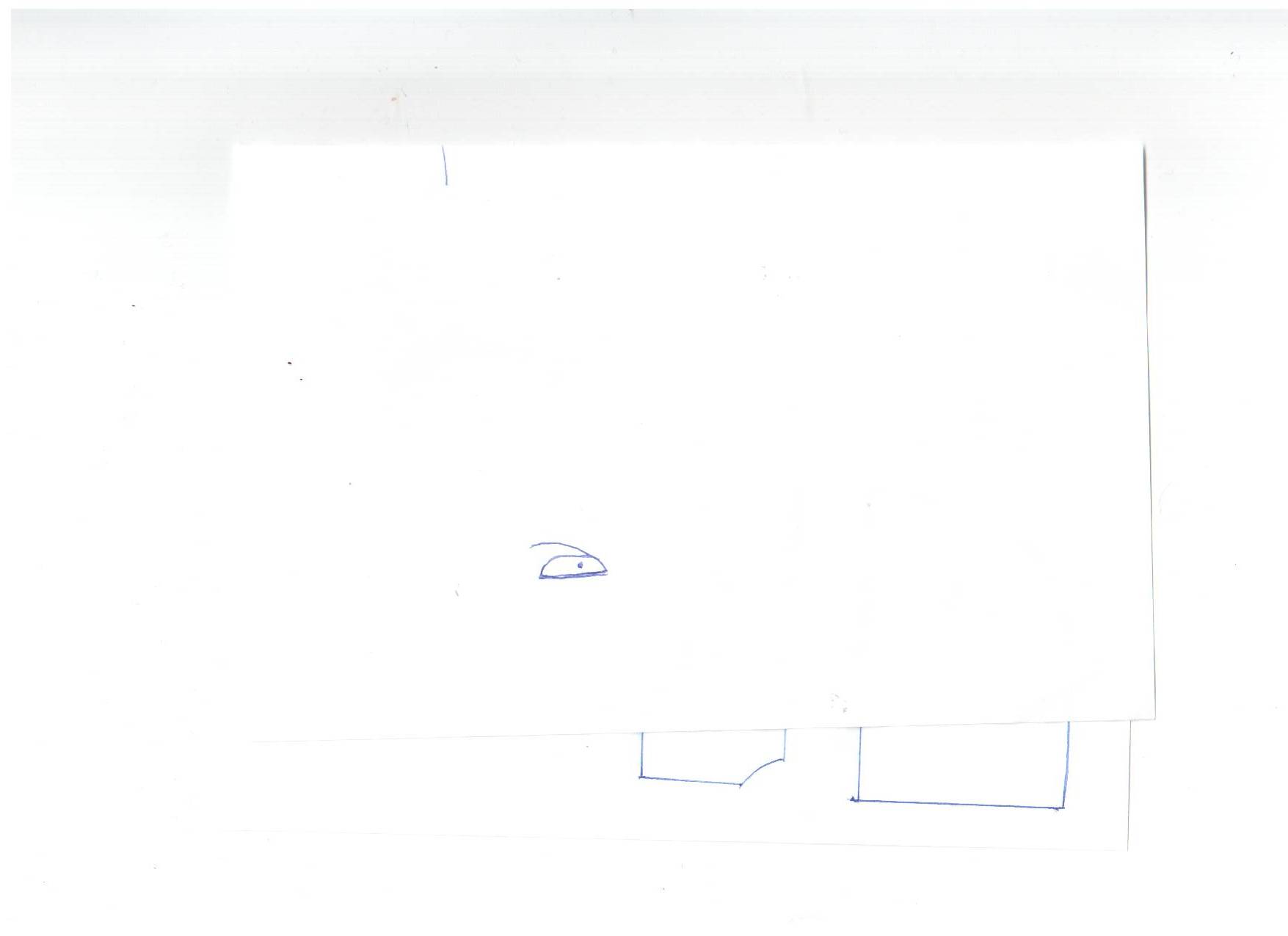 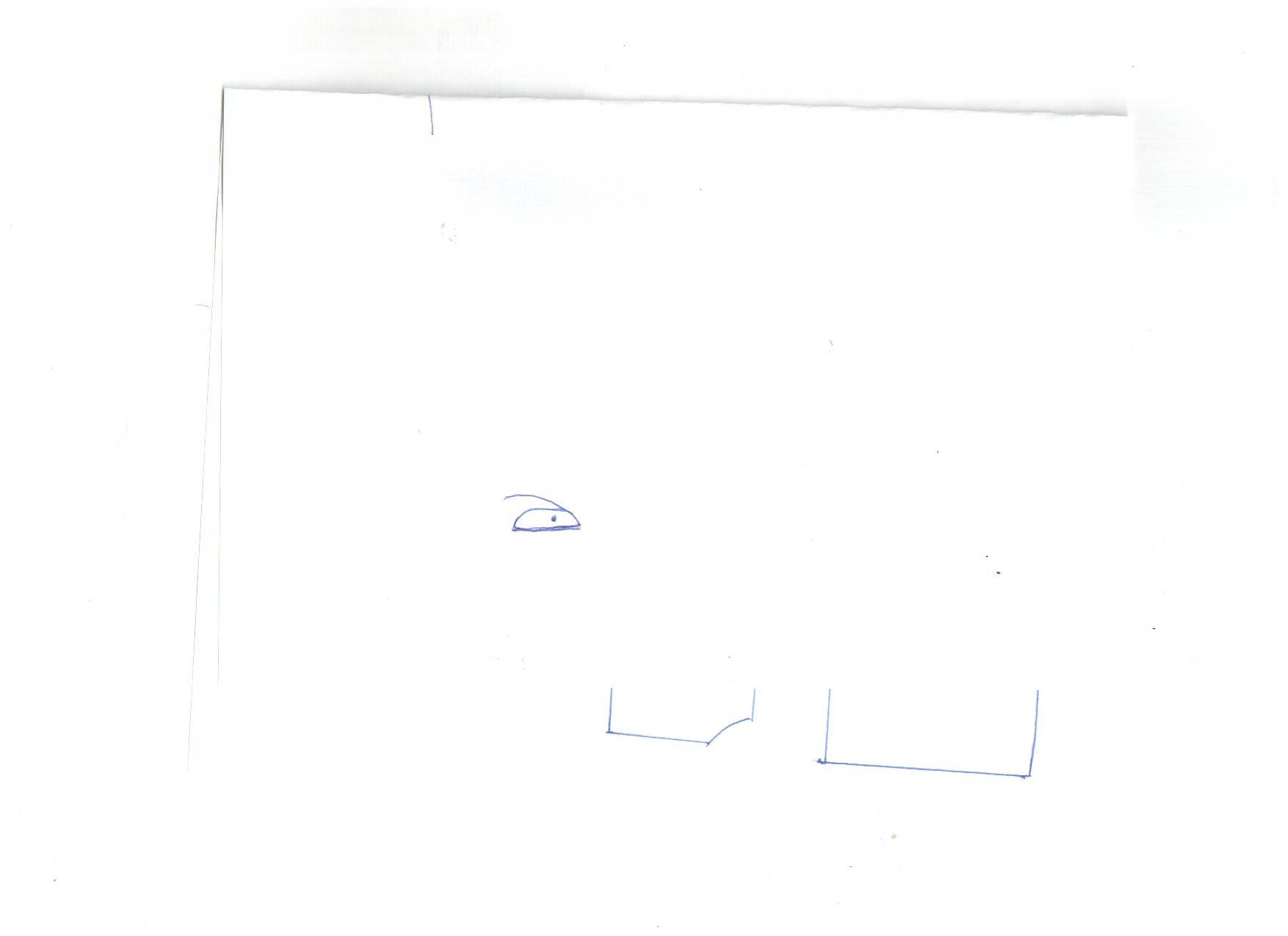 100° С, 150° С,200° С, 250° С,300° С.Задание 3Найти правильное название мерок.Выбрать ответ и поставить соответствующую цифру.Задание 4Найти правильное название линии или контурного среза.Выбрать ответ и поставить соответствующую цифру.Задание 5Определить правильное назначение мерок. Выбрать ответ и поставить соответствующую цифру.Задание 6Проставьте цифры от 1 до 5 в соответствии с правильным порядком работы по пошиву пижамных брюк.___. Обработать нижние срезы.___. Обработать шаговые срезы.___. Обработать верхний срез.___. Отутюжить готовое  изделие, сложить.___. Соединить правую и левую детали брюк.Задание 7 Написать названия мерок по порядку последовательности снятия мерок.(Длина изделия, обхват груди, обхват шеи, обхват бедер, обхват талии).Задание 8Найти правильное название деталей и срезов  нижней части фартука на поясе и поставить соответствующую цифру.Задание 9Заполните таблицу: впишите название предметов, распределив их по назначению.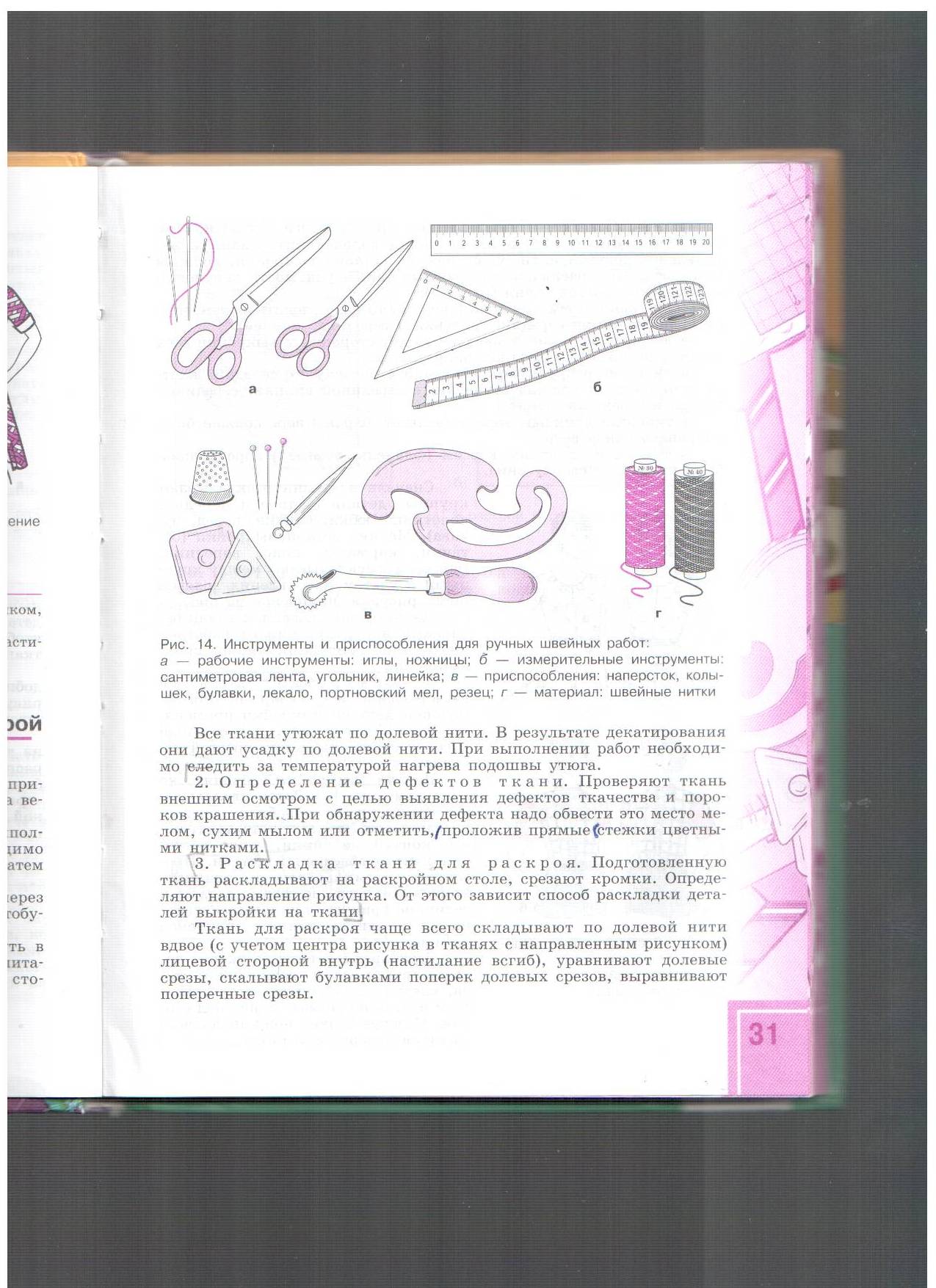 Задание 10Поставить соответствующий порядковый номер.                                              Задание 11Проставить соответствующие цифры на чертеже.                                        Задание 12Найти правильное название деталей  фартука с нагрудником и  поставить соответствующую цифру.Задание 13Определить правильное название фасона кокеток. Выбрать ответ и поставить соответствующую цифру.Задание 14Вставить буквы и определить изделие, которое будем шить.Задание 15Учащимся раздают карточки, на которых написаны мерки для построения чертежа основы  прямой блузки. Каждый ученик должен в нужной последовательности выстраивает карточки.(Сш, Сг I, СгII,Сб, Шг, ,Дтп,  Вг,Впк, Шс,Цг,Шп)Задание 16Игра «4 лишний»Отделочные материалы                            ФурнитураТесьма                                                           ПряжкаКружева                                                        Тесьма-молнияШитье                                                              КнопкиНитки                                                               КрючкиЗадание 17Заполнить таблицу: впишите справа условные обозначения, используемые при оформлении чертежей и записей к ним.Задание 18Впишите в пустые клетки названия машинных швов.Задание 19Впишите в пустые клетки названия отделки ткани.Задание 20Впишите в пустые клетки названия влажно - тепловых работ.Сш1-длина изделияСг2-обхват плечаОп3-полуобхват грудиДи4-полуобхват  шеи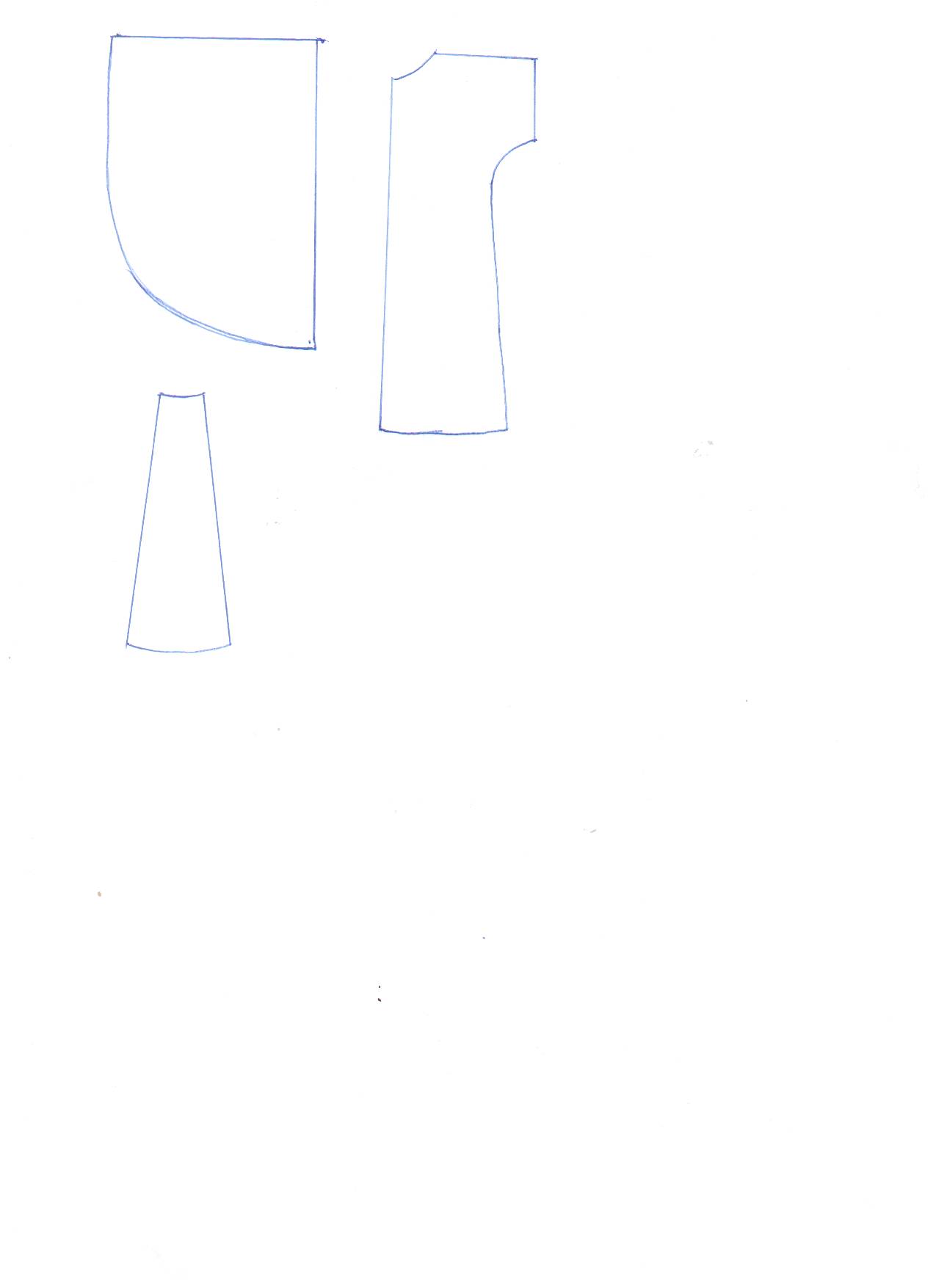 1Срез рукава2Нижний срез3Боковой срез4Срез горловиныПолуобхват талии1-определение длины изделияПолуобхват бедер2-определение длины изделия от талии до линии коленаВысота сидения3- определение ширины изделия по линии нижнего срезаДлина брюк4-определение размера изделия резинкиДлина от талии до колена5-определение ширины изделияШирина низа брюк6-определение расстояния от линии талии до линии шага1-верхний срез2-середина детали3-нижний срез4- боковой срез5-нижняя часть фартукаРабочие инструментыИзмерительные инструментыПриспособленияМатериалОбработать нижний срезОбработать поясОтутюжить готовое изделиеОбработать оборкуОбработать боковые срезыОбработать верхний срез1Линия талии2Линия бока3Линия низа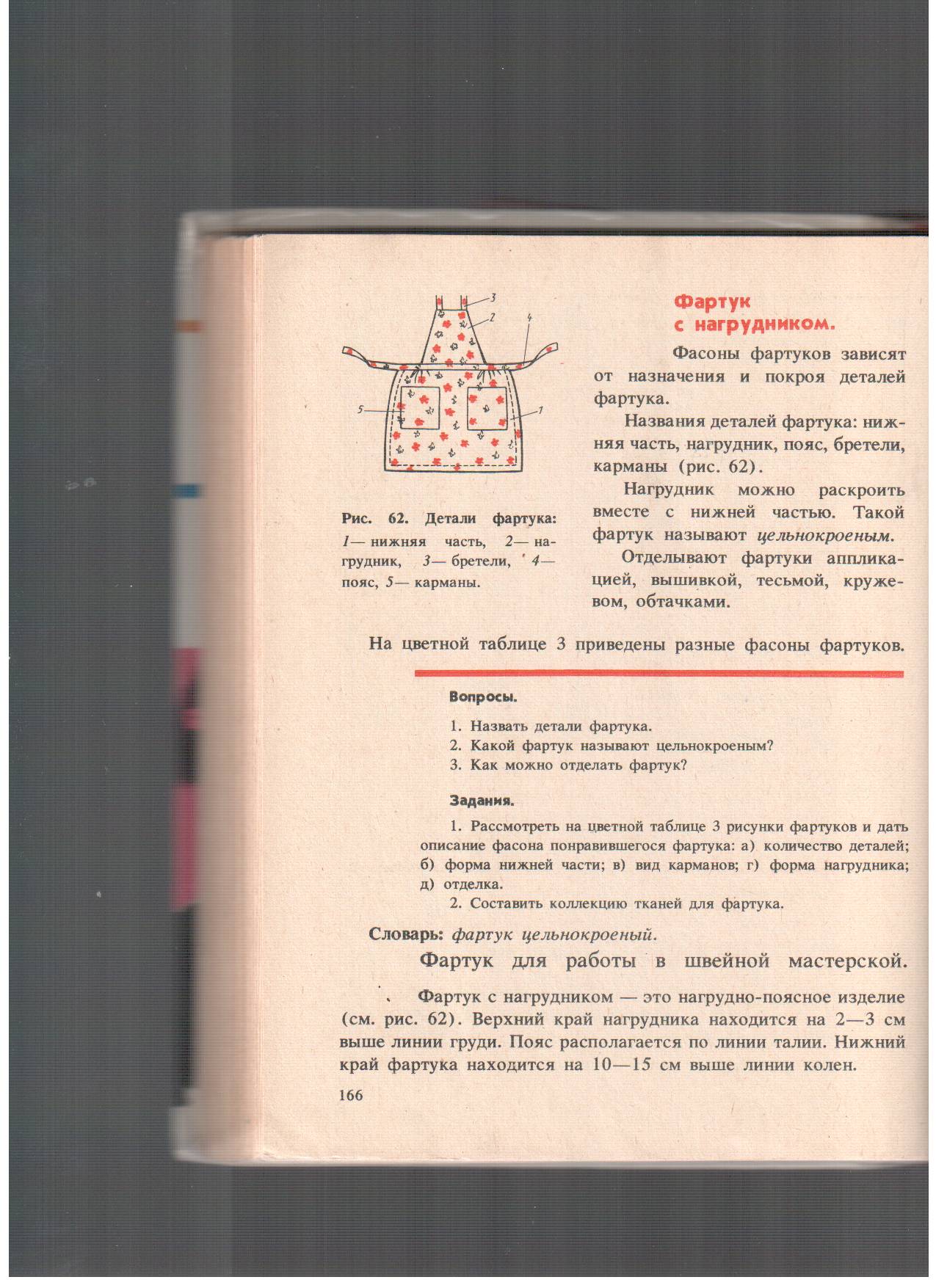 Карманы БретелиНагрудникНижняя частьПояс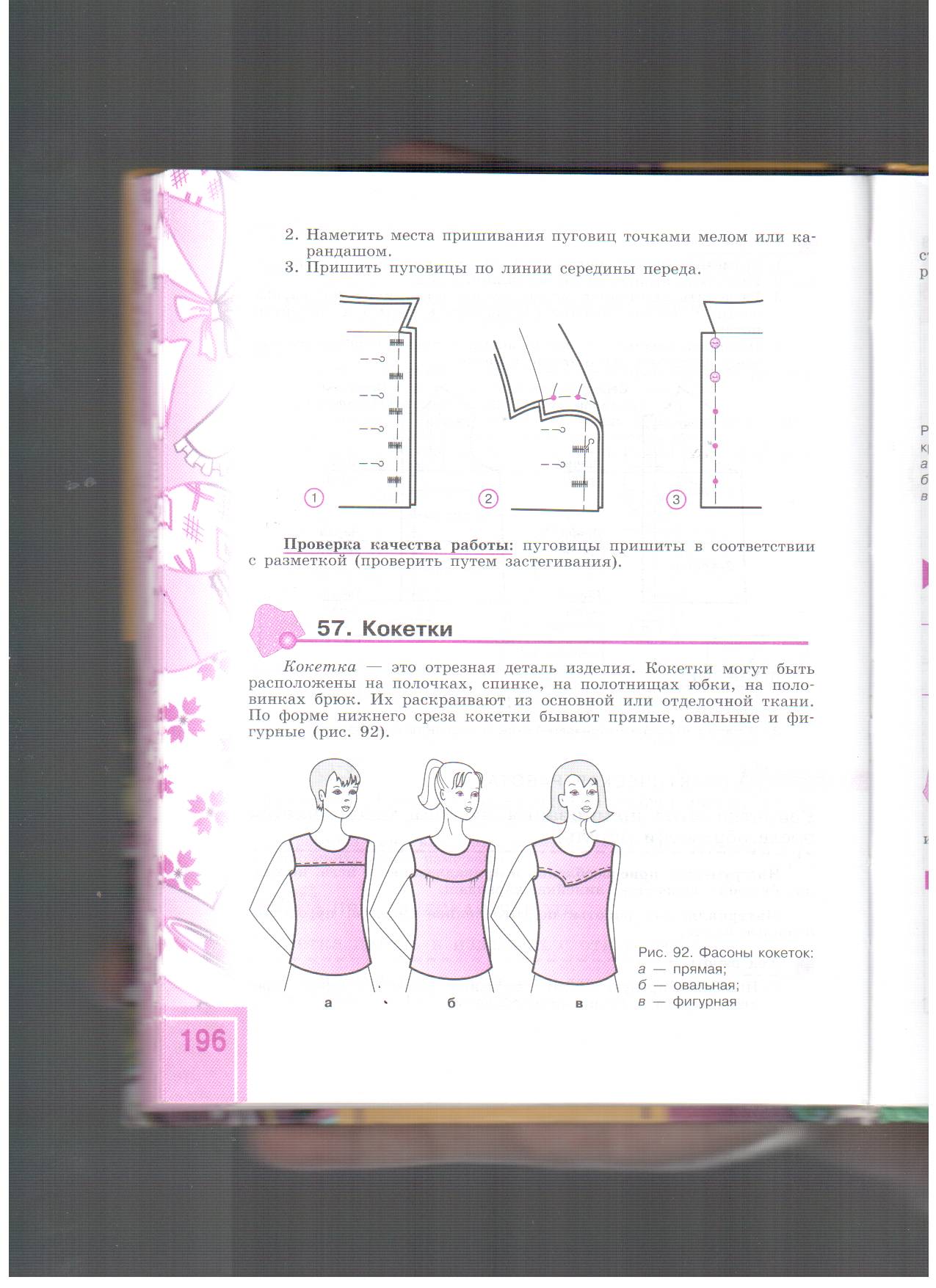 1-Фигурная2-Овальная3- ПрямаяооооожннниииццыыыННппппеееррсссттоооквПППдуууушшшккаааИИгггааППрррсссттттыыынняяяччКлууббоооТесьььмммУголРавные отрезкиПерпендикулярные линииДеление отрезка на равные частиННООООЙННООООЙЙННОООЙЙЙННООЙЙЙЙННООЙЙЙЙНИЕНИЕНИЕНИЕНИЕВАНИЕВАНИЕВАНИЕВАНИЕ